工場見学および講演会のご案内主催　化学工学会分離プロセス部会，　共催　北関東地区化学技術懇話会　この度，化学工学会分離プロセス部会との共催で日本カニゼン(株)　群馬工場（太田）の見学会および講演会を開催することになりました。先端産業を支える金属資源の確保は資源の乏しい我が国にとって重要な課題です。東京オリンピックで使われるメダルに都市鉱山からリサイクルされた金銀銅が用いられるように、我が国の『静脈産業』の活性化が求められています。この講演会及び見学会では、めっき廃液からのニッケルの分離回収に、新しい液－液接触方式であるエマルションフロー法に基づく抽出装置が実機として応用されている日本カニゼン（株）群馬工場での見学およびエマルションフロー法を利用した金属の抽出分離に関する講演を行います。なお、日本カニゼン(株)様の同業者様のご見学をご遠慮いただく場合もございます。【日時】　2019年5月17日（金）14:00～16:30【場所】　日本カニゼン(株)　群馬工場（群馬県太田市世良田町3023）http://www.kanigen.co.jp/access02.php【プログラム】　14:00～14:10　開会挨拶14:10～14:20　日本カニゼン（株）群馬工場紹介14:20～15:20　工場見学15:20～15:30　休憩15:30～16:00　講演「エマルションフロー法によるレアメタルの抽出分離」（国）日本原子力研究開発機構　先端基礎研究センター　研究主席　長縄 弘親 氏16:00～16:20　講演「エマルションフロー溶媒抽出法を利用した無電解ニッケルめっき液のリサイクル技術」	日本カニゼン（株）　齋木 幸則 氏16:20～16:30　質疑応答、閉会挨拶【交流会】17:30～　　未定（太田市内で開催予定ですが，詳細は追って連絡いたします。） 【交通手段】　マイクロバスを用意します。JR桐生駅南口（群大集合も希望者が多ければ可能）と東武太田駅南口（13：30）を予定。希望者は申込時にご記入ください。詳細は追って連絡いたします。【参加費】懇話会会員は無料【申込締切】 2019年4月26日（金）（工場見学の定員の関係上先着20名に限らせていただきます。）【参加申込】 参加ご希望の方は、懇話会ウェブサイト（http://konwa.ees.st.gunma-u.ac.jp/）サイト右側のバナー「工場見学会」、もしくは右のQRコードからお申し込みください。セキュリティの問題等で、回答フォームが開けない場合はお手数ですが，次頁の参加申込書に必要事項をご記入の上、電子メールまたはFAXにてお申し込みください。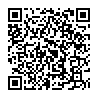 　北関東地区化学技術懇話会事務局TEL:0277-30-1411/FAX:0277-30-1412 E-mail: konwa@cee.gunma-u.ac.jp実施内容に関する問合せ先：群馬大学　原野安土 TEL:0277-30-1451/Fax 0277-30-1412 E-mail: azuchi@gunma-u.ac.jpＦＡＸＦＡＸ：０２７７－３０－１４１２（北関東地区化学技術懇話会　事務局宛）工場見学および講演会　参加申込書締切　4月26日（金）（厳守）※　電子メールでの申込の場合、上記の事項を記述したメールを懇話会事務局(konwa@cee.gunma-u.ac.jp)宛に送付してください。講演会□参加　　　　　　□不参加□参加　　　　　　□不参加□参加　　　　　　□不参加交流会□参加　　　　　　□不参加□参加　　　　　　□不参加□参加　　　　　　□不参加交通手段バス利用　（□ JR桐生駅，□東武太田駅）自家用車バス利用　（□ JR桐生駅，□東武太田駅）自家用車バス利用　（□ JR桐生駅，□東武太田駅）自家用車フリガナ氏　名勤務先/所属所在〒〒〒TELFAXE-mail会員種別□会員(北関東地区化学技術懇話会)　　□非会員　　□学生□会員(北関東地区化学技術懇話会)　　□非会員　　□学生□会員(北関東地区化学技術懇話会)　　□非会員　　□学生